Вопросы по социологии1. Происхождение социологии как науки. О. Конт и его взгляды. О. Конт и его взгляды
2. История становления и развития социологии
3. Общество как основа социальной системы
4. Личность как важнейший субъект социальных отношений
5. Семья как социальный институт
6. Основные социальные проблемы общества
7. Социальная общность как элемент социальной структуры:
определение и основные подходы к классификации
8. Понятие социальной группы как системы и элемента социальной
структуры общества
9. Основные агенты и институты социализации. Механизм процесса
социализации.
10. Религия как тип мировоззрения, как социальный институт, как
организационное образование (община, церковь и т.п.).
11. Социологические характеристики религиозности населения
Беларуси.
12. Развитие и прогресс: общее и особенное. Критерии социального
прогресса.
13. Культура как важнейший элемент социологии
14. Влияние научно-технического прогресса на взаимоотношения в
социуме
15. Социология и общество: пути и цели использования
социологических знаний.
16. Человек как субъект и объект общественных отношений.
17. Патологическое и здоровое общество в концепции Э. Фромма.
18. Идейные положения концепции постиндустриального общества.
19. Социально-стратификационные процессы в постсоветском
обществе.
20. Социокультурная обусловленность стратификационной динамики.
21. Республика Беларусь в контексте интеграционных процессов.
22. Факторы, влияющие на индивидуальную и групповую мобильность.
23. Место и роль социальных институтов в жизни общества.
24. Переход к информационному обществу
25. Методология социологических исследований
26. Модели социально-экономического развития государства
27. Гендерные проблемы в современном обществе
28. Проблема ксенофобии в современном обществе
29. Влияние демографической ситуации на общественные процессы
30. Роль социализации в процессе становления личности
31. Типы социальных отношений
32. Миграция как вид социальной мобильности.
33. Роль социологического исследования на современном этапеВопросы к зачету:1. Специфика социологического знания.2. Социологическое исследование.3. Методы сбора социологической информации.4. Культура и ее функции. Базисные элементы культуры.5. Многообразие культур.6. Социальные качества личности, социальный статус и соци альная роль.7. Социализация личности.8. Концепции социального действия и взаимодействия.9. Теории социального взаимодействия.9. Функционирование и отличительные признаки общества.11. Типология общества.12. Социальные группы и их разновидности.13. Социальные организации и управление.14. Социальная стратификация.15. Теории социальной стратификации.16. Социальная мобильность.17. Понятие и функции социального контроля.18. Девиантное поведение и его виды.19. Основные подходы к объяснению девиантного поведения.20. Понятие и функции социальных институтов.21. Основные виды социальных институтов.1.  Социология как наука. Социальные условия и теоретические предпосылки возникновения социологии. Понятие социального.2.  Объект, предмет, функции социологии.3.  Структура социологии, социологического знания.4.  Законы и категории социологии.5.  Место социологии в системе общественных наук.6.  Основные этапы развития социологии. О. Конт и три стадии развития народной мысли.7.  Классический период развития социологии (О. Конт, Г. Спенсер, Э. Дюркгейм, К. Маркс).8.  «Понимающая социология» Г. Зиммеля и М. Вебера.9.  Отечественная социология до 1917 года ( Н. Михайловский и др.)10.  Марксистская социология в России (ортодоксальный марксизм, «легальный марксизм»).11.  Историография Льва Корсавина.12.  Социология XX столетия (П. Сорокин, Т. Парсонс, Р. Дорендорф и др.)13.  Отечественная социология после 1917 года.14.  Социологически исследования в 20-х годах (С. Струмилин, А. Гастаев, А. Болтунов и др.)15.  Административно – командная система и ее влияние на социологию.16.  Общество как система. Типы социальных систем. Социальные и социетальные связи.17.  Социальные взаимоотношения и социальные отношения.18.  Структура общества. Социальная стратификация. Классы. Бюрократия. Маргиналы.19.  Социальные институты. Классификация и функции. Дисфункции социальных институтов.20.  Институт в сфере политики.21.  Социальный контроль, его функции и структура. Механизм социального контроля.22.  Социальные изменения. Концепция эволюционного и революционного развития общества.23.  Социальный эволюционизм по Г. Спенсеру и Э. Дюркгейму.24.  Теория индустриального общества (Р. Арон, У. Ростоу).25.  Теория революционного преобразования общества (К. Маркс и Ф. Энгельс).26.  Концепция культурно – исторических типов развития общества. Н. Данилевский – основоположник теории культурно – исторических типов развития общества.27.  Социальные процессы.28.  Социальные движения. Типы социальных движений.29.  Социальная мобильность. Два типа социальной мобильности по П. Сорокину (горизонтальная и вертикальная).30.  Социальные конфликты. Пять типов социальных конфликтов.31.  Социальные организации. Возникновение, строение, функционирование, типология.32.  Социология личности. «Индивид», «человек», «личность».33.  Личность как субъект и объект общественных отношений.34.  Механизмы регуляции поведения и социализации личности (ценности, нормы, символы, традиции, обычаи).35.  Диспозиция личности.36.  Социализация. Периоды и агенты социализации. Классовые признаки социализации.37.  Ролевая и статусная концепции личности. Ролевой конфликт.38.  Девиантное поведение личности (показатели, состояние, причины).39.  Социальная коммуникация. Слухи в обществе: источники и динамика.Яндекс.ДиректФильм Основано на реальных событиях18+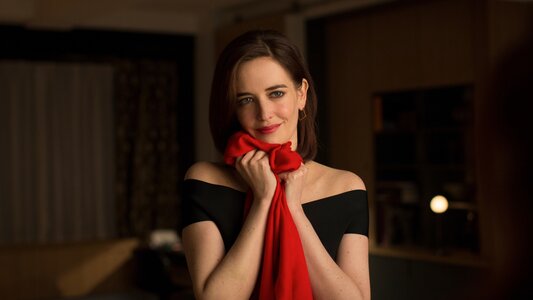 40.  Социология семьи.41.  Социология молодежи.42.  Этносоциология.43.  Социология труда.44.  Социология науки. Интеграция и дифференциация научного знания.45.  Наука и общественный прогресс.46.  Социология образования. Образование как общественная потребность.47.  Социология культуры. Культурная статика и динамика. Структура культуры. Формы культуры. Культурное разнообразие.48.  Образование – часть процесса социализации.49.  Социальные функции и цели образования.50.  Наука и общественный прогресс.51.  Массовая и элитарная культура.52.  Предмет и социальная природа общественного мнения.53.  Программа социологического исследования. Структура программы.54.  Методика, техника и процедура в социологическом исследовании.55.  Эксперимент в социологическом исследовании.56.  Анализ и интерпретация эмпирических данных.57.  Технология исследовательской деятельности.